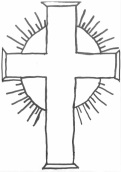 “Working Together, Playing Together, Serving God and Serving Others”“…encourage one another and build one another up…” 1 Thessalonians 5:11.MINUTES OF A MEETING OF THE PARENT COUNCIL OF DAVENHAM CHURCH OF ENGLAND PRIMARY SCHOOL HELD ON Tuesday 8th March 2022APOLOGIES: Emma Langford, Emilie Mercer and Michelle Speers.ATTENDEES: Mrs Hyslop, Kerry Parry (Chair), Rebecca Lewis (Vice Chair), Vikki Hind, Victoria Jolley and Karen Entwistle.MINUTES OF THE LAST MEETING - minutes of meeting held 11th January 2022 confirmed as a correct record.  MINUTES OF THIS MEETING - ongoing items are noted in red, green items are now closed and red items are transferred to ongoing actions from previous meetings.REVIEW OF ACTIONS FROM ANY PREVIOUS MEETINGS (everything in red)The Parent Council reviewed the following ongoing actions from the previous meetings: ANY OTHER BUSINESS: NEXT MEETINGThe next meeting is scheduled for Tuesday 26th April 2022 at 7.30pmMEETINGS SCHEDULED FOR 2021/2022 ACADEMIC YEAR11 January 20228 March 202226 April 202214 June 2022Agenda No.ActionActionResponsibility1. Inter school SportsAre there any plans to be involved in any interschool sports such as football and Netball?  Soon to be the Golden Mile event at Leftwich High school.  Football will be starting again imminently. Looking for someone to coach Netball.  VJ advised happy to help with Netball coaching KE to make contact regarding this.   Are there any plans to be involved in any interschool sports such as football and Netball?  Soon to be the Golden Mile event at Leftwich High school.  Football will be starting again imminently. Looking for someone to coach Netball.  VJ advised happy to help with Netball coaching KE to make contact regarding this.   KE2. MasterclassMasterclass is arranged by Leftwich High School so any queries should be referred to them. However, we are aware transition is being revised and primary schools will be notified. It will be year 6 in future not year 5 as per previous years. Masterclass is arranged by Leftwich High School so any queries should be referred to them. However, we are aware transition is being revised and primary schools will be notified. It will be year 6 in future not year 5 as per previous years. 3.Year 5 TripMrs Nixon is still trying to locate an appropriate visit in budget and within reasonable date.  TBCMrs Nixon is still trying to locate an appropriate visit in budget and within reasonable date.  TBC4. Hartford Class Outdoor Learning Day This day was missed for Hartford class. Will there be another date planned? This will be rearranged for another date. This day was missed for Hartford class. Will there be another date planned? This will be rearranged for another date. JH5.FODS FundraisingActivity still to be agreed with children’s input at school council. Mrs Pauline manages school council. TBA Activity still to be agreed with children’s input at school council. Mrs Pauline manages school council. TBA 6.Maths Evening FeedbackLots of positive feedback received from parents regarding the Maths evenings. Beneficial for parents to see how Maths is to be taught in class so they can assist at home.  Lots of positive feedback received from parents regarding the Maths evenings. Beneficial for parents to see how Maths is to be taught in class so they can assist at home.  7.Football in playground 7.Football in playground Concerns have been raised where some children have been hit by a ball in the playground.  There is a contained area for football. Difficulty with children wanting to play football and not enough space in the playground and lack of an all-weather pitch.JH8.World Book Day feedback8.World Book Day feedbackPositive feedback from children and parents for World Book day activities. The treasure hunt and book gifting was thoroughly enjoyed. 9.Newsletter/Comms  9.Newsletter/Comms  Parents have commented regarding the various methods of communication and find it confusing. There are various methods of communication to cover text and email so often messages are duplicated if parents are registered for both.  Will confirm in Newsletter.   JH10.PE 10.PE Some parents have expressed concern over PE not being prioritised and PE is often missed to make way for other activities. Also why the children aren’t outside more for PE weather permitting.  Generally it was felt the children could be outside more. JH Confirmed PE curriculum is being met.   Sometimes other commitments do mean that PE has to be changed.  JH will discuss possibility of more outside PE activity with Mrs Oakes. JH11.Parents Evening Consultations11.Parents Evening ConsultationsFeedback from some parents regarding the continued online parents evening appointments. Positive response was received following the video call appointments previously but some parents feel it benefits staff but not parents and could there be a choice for those wanting a face to face meeting? JH to survey parents after the next parents evening consultations at the end of March.JH12. Comic Relief12. Comic ReliefAre we doing any activities for Comic Relief.  As a school we don’t do any collective activity for Comic Relief.  There are lots of other charitable events we get involved in as a school throughout the year.    13. Year 6 Play13. Year 6 PlayAll year 5 and any other aged siblings will get to attend Theatre to see year 6 play. All other children will we get to see a DVD recording in their classrooms. JHActionResponsibilityAll of the above will continue to be reviewed in line with COVID guidelines and the school risk assessment.JH Easter BonnetsAre we having an Easter Bonnet parade this year?  Uncertain as to whether to do Bonnet parade for all children or just for younger children. Gauged interest amongst the group.  Do not want to put pressure on parents to provide a bonnet. This is to be confirmed and communicated in the newsletter. JHOutside Playground Time before school. Pre Covid, Children previously had time outside in the playground before they entered the classroom in the mornings. Is there any plan for this to resume?  There have been benefits with children being in the classroom early it allows the teacher/children time to discuss things individually if required. JH will explore if children can stay in the playground before school if they wish as previously.JH